Comments: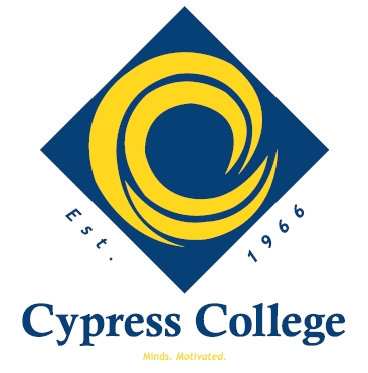 